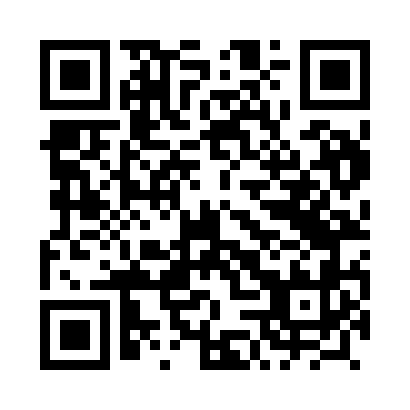 Prayer times for Lipniczka, PolandMon 1 Apr 2024 - Tue 30 Apr 2024High Latitude Method: Angle Based RulePrayer Calculation Method: Muslim World LeagueAsar Calculation Method: HanafiPrayer times provided by https://www.salahtimes.comDateDayFajrSunriseDhuhrAsrMaghribIsha1Mon4:196:1312:405:087:098:552Tue4:176:1012:405:097:108:573Wed4:146:0812:405:107:128:594Thu4:116:0612:395:117:139:015Fri4:096:0412:395:127:159:036Sat4:066:0212:395:137:169:057Sun4:036:0012:385:157:189:078Mon4:015:5812:385:167:199:099Tue3:585:5612:385:177:219:1110Wed3:555:5412:385:187:239:1411Thu3:535:5212:375:197:249:1612Fri3:505:4912:375:207:269:1813Sat3:475:4712:375:217:279:2014Sun3:445:4512:375:227:299:2215Mon3:415:4312:365:237:309:2416Tue3:395:4112:365:247:329:2717Wed3:365:3912:365:257:339:2918Thu3:335:3712:365:267:359:3119Fri3:305:3512:355:277:369:3420Sat3:275:3312:355:287:389:3621Sun3:245:3112:355:297:409:3822Mon3:215:2912:355:307:419:4123Tue3:195:2812:355:317:439:4324Wed3:165:2612:345:327:449:4625Thu3:135:2412:345:337:469:4826Fri3:105:2212:345:347:479:5127Sat3:075:2012:345:357:499:5328Sun3:045:1812:345:367:509:5629Mon3:015:1612:345:377:529:5830Tue2:585:1512:345:387:5310:01